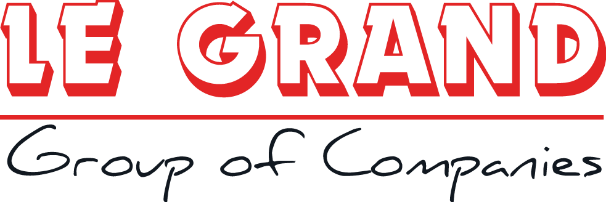 Προσφορά  Εκπαιδευτικής Εκδρομής 9ο ΓΥΜΝΑΣΙΟΥ ΗΡΑΚΛΕΙΟΥ    στα ΧΑΝΙΑ. Αναχώρηση  30/03/23 Επιστροφή   31/03/23Σας  καταθέτουμε την  προσφορά  μας  με βάση  την  προκήρυξη  σας για εκπαιδευτική εκδρομή στα Χανιά  της Γ Ταξης του Γυμνασιου σας 50-55 ΜΑΘΗΤΕΣ και 4-5 Συνοδούς καθηγητές με αποδοχή και  διαμόρφωση του προγράμματος  όπως επιθυμεί το σχολείο σας.  Σημειωση η πολης των Χανιων δεν διαθετει ξενοδοχειο 5 ***** που επιθυμειτε για την διαμονη μαθητων εκπαιδευτικων Με το ξενοδοχειο ΚΥΔΟΝ 4 **** στο κέντρο της πόληςΤΙΜΗ 82 €   ΜΕ ΠΡΩΙΝΟ ΜΠΟΥΦΕ ΣΥΝΟΛΙΚΟ ΠΟΣΟ 55 – 3 (FREE)  =4.264 (3 FREE) Με το ξενοδοχείο HALEPA HOTEL Παραδοσιακό ξενοδοχείο στα Χανιά .ΤΙΜΗ 79€  ΜΕ ΠΡΩΙΝΟ ΜΠΟΥΦΕ ΣΥΝΟΛΙΚΟ ΠΟΣΟ 52 Χ 79 =4.108 (3 FREE) Στο ξενοδοχείο  HALEPA  περιλαμβάνεται ο φόρος διαμονής στην παραπάνω τιμή. CRETA PALM   4****   στον Σταλό XανίωνΤιμή  με πρωινό και Δείπνο (Ημιδιατροφή ) Ανά άτομο  86€  (55 άτομα – 3free =4472€)     Περιλαμβάνονται  :Πρόγραμμα επισκέψεων  και εκδρομών με πολυτελή  τουριστικό πούλμαν (με   ευγενείς και συνεργάσιμους  οδηγούς  με βάση το πρόγραμμα του σχολείου με όλα τα έγγραφα καταλληλόλητας περασμένα από το ΚΤΕΟ και ελαστικά σε καλή κατάσταση . Μια (1) διανυκτέρευση  στα προτεινόμενα  ξενοδοχεία .Διαμονή σε Τρίκλινα   δωμάτια για τους μαθητές με πρωινό.Δωρεάν συμμετοχή σε Μονόκλινα δωμάτια  για τους   συνοδούς .    Για το  ξενοδοχείο  CRETA PALM  η διαμονή  θα είναι με ημιδιατροφή (πρωινό και Δείπνο ) .  Νυχτερινή  εξόδο για βραδινή διασκέδαση . Αποδοχή ποινικής ρήτρας σε περίπτωση αθέτησης οποιονδήποτε όρου του συμβολαίου. ΦΠΑ 3 δωρεάν συμμετοχές στα  50 άτομα. Ασφάλεια Αστικής επαγγελματικής ευθύνης σύμφωνα με τον κανονισμό του Υπουργείου Παιδείας,  (επισυνάπτουμε σχετικό πιστοποιητικό) Ταξιδιωτική ασφάλεια  ΙΝΤΕΡΑΜΕΡΙCAN με το πληρέστερο πρόγραμμα της  ελληνικής αγοράς  με την επωνυμία <<ΕΧΤRA>>.Πρόβλεψη διαχείρισης σε περίπτωση που η εκδρομή δεν πραγματοποιηθεί τις προβλεπόμενες ημερομηνίες. Επιστροφή χρημάτων όλου του ποσού σε μαθητή που θα ακυρώσει για λόγω ανωτέρας βίας η ασθένειας (lock down). Παροχή πρόσθετου  δωματίου για τις ανάγκες του γκρούπ σε περίπτωση  που διαγνωστεί θετικό κρούσμα COVID 19. Δεν Περιλαμβάνεται ο Φόρος Διαμονής στο ξενοδοχεία (στα  ξενοδοχεία  ΚΥDON HOTEL & CRETA PALM   4****   ο φόρος διαμονής είναι  3€ το δωμάτιο  /δηλαδή 1€ ο μαθητής ) Για το ξενοδοχείο  HALEPA HOTEL  περιλαμβάνεται ο φόρος διαμονής. Για οποιαδήποτε επιπρόσθετη  πληροφορία είμαστε στην διάθεση σας. Με εκτίμηση .Καλαθάκης Βαγγέλης 2810301743+6948880852Le Grand Tourism Enterprises AE.ΤΜΗΜΑ ΕΚΔΡΟΜΩΝ